Sign and Share ClubCyfeiriad Cofrestredig:17 Milton MeadowsMilton, Nr TenbyPembrokeshireSA70 8PLRhif ffôn: 07971 299449E-bost: signandshareclub@yahoo.comwww.signandshare.org.uk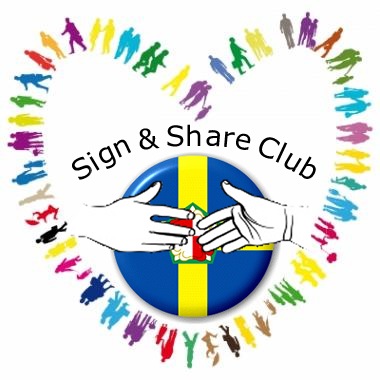 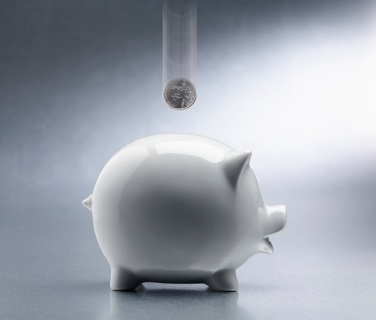 Rydym yn dibynnu’n helaeth ar roddion er mwyn cadw costau’n isel i’n haelodau, gan nad yw nifer ohonynt mewn cyflogaeth.Fe allwch chi gefnogi ein gwaith wrth roi arian trwy ein gwefan neu ar BT MyDonate www.mydonate.bt.com <http://www.mydonate.bt.com> Mae modd i chi gyfrannu drwy ddanfon siec yn daladwy i’r “Sign and Share Club” i’r cyfeiriad ar y daflen hon.  Os ydych chi’n drethdalwr, efallai y byddwch chi’n ystyried ychwanegu Cymorth Rhodd, fel bod modd i ni adennill y dreth ar eich rhodd.  Mae manylion pellach ar sut i wneud hyn ar ein gwefan, neu os hoffech chi dderbyn rhagor o fanylion, mae croeso i chi i gysylltu â ni. Pam ddod i Sign and Share Club?Mae ein haelodau yn dweud: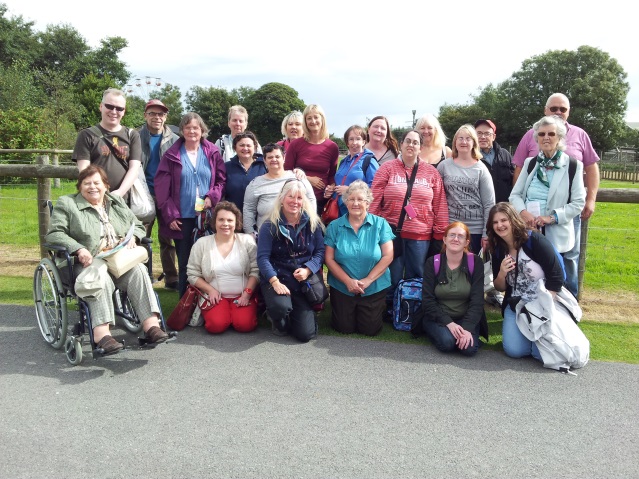 Llun o’r gr ŵp ar drip i Folly Farm I gwrdd â ffrindiau ac i wneud ffrindiau newyddI leihau diflastod ac unigrwydd I gael hwyl ac i fwynhauI gael profiadau newyddI ddysgu rhywfaint o Iaith ArwyddionI ymarfer Iaith ArwyddionI rannu gwybodaethI helpu’n gilyddBeth ydych chi’n hoffi am y Clwb?Mae ein haelodau yn dweud:Cyfeillgarwch a chwmniCael hwylDiwrnodau allanMae croeso i bawb beth bynnag fo’u gallu Iaith Arwyddion, yn medru clywed neu’n fyddarGwaith tîmRydym yn cefnogi ein gilyddRydym yn dysgu arwyddion i’n gilyddDysgu arwyddionFfrindiau newyddRydym yn hybu ymwybyddiaeth o fyddardodPa weithgareddau sy’n cael eu trefnu gan y Clwb?Tripiau e.e. Bowlio, safleoedd twristiaidd lleol, ymweld â’r theatr aybGrŵp Facebook Sign and ShareDylunio ein deunyddiau marchnata e.e. logo, gwefan, taflenniGweithgareddau tîm a gemau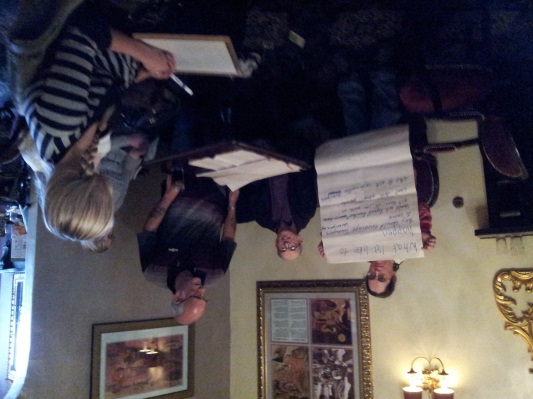 Aelodau yn trafod cynnwys y daflen honDadleuon a thrafodaethau ar bynciau diddorolDiwrnodau i’r teulu gyda gweithgareddau i bob oedranSgyrsiau gan weithwyr proffesiynol ar destunau o ddiddordebHyfforddiant mewn testunnau wedi’u dewis gan yr aelodau – e.e. pendantrwydd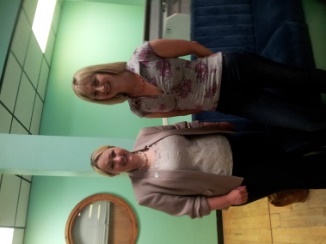 Rebecca Evans AC ar ein trip bowlio gyda Shirley David ein Cydlynydd GwirfoddolBle a phryd yr ydym yn cwrdd?Mae cyfarfodydd yn cael eu cynnal ar ddydd Gwener cyntaf bob mis, ond mae’r lleoliad yn newid yn dibynnu ar y gweithgaredd.  Edrychwch ar ein gwefan am fanylion, neu cysylltwch â ni wrth ddefnyddio’r manylion ar y dudalen flaenorol.Pwy sy’n gallu ymuno â Sign and Share Club?Mae aelodaeth yn agored i bawb ond mae yna dwy fath o aelodaeth.Aelodaeth gyflawn – Os ydych chi’n fyddar, neu yn rhiant/gwarcheidwad ar blentyn byddar, gallwch ymuno fel aelod cyflawn.  Mae hyn yn cynnwys ymglymiad i unrhyw neu bob un o’n gweithgareddau yn ogystal â’r hawl i bleidleisio. Aelodaeth gyswllt – Os nad ydych yn fyddar, ond rydych am gefnogi’r clwb, neu fod gennych ddiddordeb mewn dysgu am faterion byddardod ac/neu Iaith Arwyddion Prydain, gallwch ymuno fel aelod cyswllt.   Mae hyn yn caniatáu ymglymiad i unrhyw neu bob un o’n gweithgareddau, ond nid yw’n cynnwys hawliau pleidleisio.